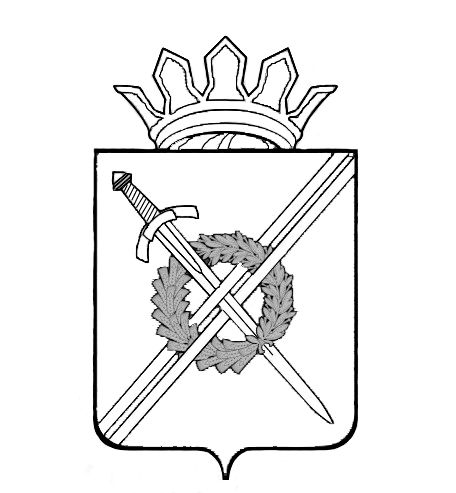 Управление образованияадминистрации Тяжинского муниципального округаПРИКАЗ      от   12.01.2021 года                      № 4	             пгт. Тяжинский«О проведении регионального этапаВсероссийской олимпиады школьников в 2021 году на территории Тяжинского МО»	В соответствии с порядком проведения Всероссийской олимпиады школьников, утвержденным приказом Министерства образования и науки Российской Федерации от 18.11.2020 г.  № 1252 (далее- порядок, олимпиада), в период с 12 января по 25 февраля 2021 года пройдет региональный этап олимпиады. С целью организации регионального этапа Всероссийской олимпиады школьников (далее – ВСОШ)  в Тяжинском муниципальном округеПРИКАЗЫВАЮ:Организовать пункт проведения регионального этапа ВСОШ на базе МБОУ ТСШ №3 (далее - ППО).Утвердить :      2.1 Костянову Д.А., методиста МБУ «ИМЦ», руководителем ППО;      2.2 Киселеву Ю.В., методиста МБУ «ИМЦ», организатором в/вне аудитории;      2.3 Балышеву О.В., методиста МБУ «ИМЦ», организатором в/вне аудитории;      2.4 Степанова Р.В., методиста МБУ «ИМЦ», техническим специалистом.Для проверки температуры и признаков простудных заболеваний у участников и работников ППО назначить  ответственным Чабанову В.В.,  воспитателя МБОУ ТСШ №3.Директору МБОУ ТСШ №3 Гуляевой Т.В. для проведения регионального этапа ВСОШ:4.1 Обеспечить наличие  двух аудиторий, оборудованных средствами видеонаблюдения в режиме офлайн в дни проведения регионального этапа ВСОШ согласно графика  ( Приложение №1);4.2 Организовать на территории образовательной организации стоянку автомобильного транспорта подвозимых участников олимпиады.      5.Руководителям образовательных организаций:- организовать информирование родителей (законных представителей) участников регионального этапа ВСОШ   путем размещения информации на официальном сайте общеобразовательной организации; - обеспечить  явку  школьников регионального этапа ВСОШ (согласно Приложению №1); - предоставить письменное согласие родителей на участие школьника в региональном этапе ВСОШ в день проведения олимпиады организаторам в аудитории. В случае отсутствия участника, в день проведения олимпиады, предоставить письменный отказ участника, заверенный родителем/законным представителем с указанием причины отказа .6. В связи с предотвращением распространения новой коронавирусной инфекции обязательное наличие одноразовых масок и перчаток работникам ППО и сопровождающим.7. Руководителю делегации предоставить приказ директора общеобразовательной организации «О направлении школьников для участия в региональном этапе Всероссийской олимпиады» с указанием лица, ответственного за доставку и сопровождение обучающихся в день проведения олимпиады.Ответственность за исполнение приказа возложить на Костянову Д.А., муниципального координатора.Контроль  исполнения приказа оставляю за собой.Начальник Управления образования              Н.В.Коренькова